                                                                         Gol utstillinga 2015Utstilling resultater Norsk GråUtstilling resultater Norsk GråUtstilling resultater Norsk Grå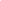 16NO48703/14StormExc.JK 1.JKK17NO33470/14Losnabakken's L-l LoffenG.UK18NO42645/14PetterExc.UK 1.UKK19NO46081/14Ristjernet's CrispoExc.UK 2.UKK20NO46169/14LudvigVG.AK 1.AKK21NO39070/13GrimExc.BK 3.BKK22NO56875/12BamseVG.AK 2.AKK24NO44571/13Gokstadhaugen's Jb-jazzVG.BK27NO34177/11Lapp Av HatteråsenExc.BK 1.BKK CK CERT 2.BHK28FI29524/14Jokioksan AiloVG.BK 4.BKK29NO37427/14Olabakken's SnippVG.BK31NO34551/14Ld-darioExc.BK 2.BKK32NO33313/09Vamyras I-birkExc.CHK 1.CHKK CK 1.BHK BIR33NO30849/13Kolbyjagets NormaVG.BK 3.BKK34NO34553/15Koimyras BuniVG.JK 1.JKK35NO51224/14Hovland's JervaExc.UK 1.UKK37NO51203/14Bb-lunaExc.UK 2.UKK38NO41688/13LunaExc.AK 2.AKK39NO46853/11HeidiG.AK40NO41399/13Høylia's BellaVG.AK 3.AKK41NO46095/13Grytosens StellaVG.AK42NO41414/13Åstdalen's ArjaVG.AK 4.AKK43NO31591/14Veikulåsens N-h SankaExc.AK 1.AKK44NO51942/14Losnabakken's S-m HermineVG.AK45NO55399/12GaiaExc.BK 1.BKK CK CERT 1.BTK BIM46NO37609/12Røsholmhøgda's FrøyaVG.BK 2.BKKUtstilling resultater JæmthundUtstilling resultater JæmthundUtstilling resultater Jæmthund11NO37715/13Kaparvikens FridaExc.BK 1.BKK CK CERT 2.BTK15SE22426/2011Hällehöjden's LokaExc.CHK 1.CHKK CK 1.BTK BIR9000NO44989/14Sarek HeatExc.UK 1.UKK4NO48897/12Jaktvollens RockyG.BK13NO38792/11Klingagårdens StellaG.BK14NO38610/14Klingagårdens SessiG.BK5SE22247/2014Pääskysen KaisaG.UK2NO48331/13Klerud's SarekVG.AK 1.AKK9NO54400/13Kaparvikens GinaVG.AK 1.AKK3NO46499/13SigurdVG.BK1NO32038/15TicoVG.BK 1.BKK10NO37554/13Jamtvollens FrøyaVG.BK 2.BKK12NO48336/13Klerud's TaigaVG.BK 3.BKK6SE39319/2014Rapphålets CissiVG.UK 1.UKK7NO43128/14EmblaVG.UK 2.UKKUtstilling resultater Norsk Elghund SortUtstilling resultater Norsk Elghund SortUtstilling resultater Norsk Elghund SortUtstilling resultater Norsk Elghund Sort57NO57467/13Holingen's KajaExc.BK 1.BKK CK CERT 1.BTK BIR55NO37088/13Børvelia's LexiExc.BK 2.BKK49NO35504/15Skogsvarten's AickoExc.JK 1.JKK53NO34989/15Svart Hunden's Nemi TmExc.JK 1.JKK52NO34987/15Svart Hunden's Nera TmExc.JK 2.JKK50NO37084/13Børvelia's LiloVG.BK 1.BKK56NO31842/14KitaVG.BK 3.BKK48NO34985/15Svart Hunden's Nero TmVG.JK 2.JKK51NO53394/14Børvelia's NitaVG.JK 3.JKK54NO36759/14Daria Av HjortedyraVG.UK 1.UKK